                  FESTA EM HONRA DE               “ SANTO ANTÃO ”      *PARDELINHA* 21  DE JANEIRO DE 2017  (Sábado)P  R  O  G  R  A  M  A:     8 - H: ABERTURA DA FESTA COM A MÚSICA DE APARELHAGEM  “SOM 2000”.  9 - H: CHEGADA DA BANDA FILARMÓNICA DE REBORDELO11 - H:  MISSA SOLENE EM HONRA DO SANTO PADROEIRO SEGUIDA DE         MAGESTOSA PROCISSÃO, SOB ORIENTAÇÃO DO SENHOR PADRE ALBERTO DA EIRA          E COM O ACOMPANHAMENTO DA BANDA FILARMÓNICA DE REBORDELO.12- H:  CONCERTO NA PRACETA PELA BANDA FILARMÓNICA.15- H: INÍCIO DAS OFERTAS PARA O SANTO E RESPECTIVO LEILÃO.16- H: CONTINUAÇÃO DA FESTA COM A APARELHAGEM DE SOM.21- H: INÍCIO DO ARRAIAL ABRILHANTADO PELO CONJUNTO  “ NOVA DIMENSÃO”.	22  H E 30 m - ACTUAÇÃO DA FAMOSA CONTORA INTERNACIONAL “ ANA DUARTE”.01  H - “ DESCARGA MEMORÁVEL DE FOGO DE ARTIFÍCIO, ……..….. “.NOTA: A COMISSÃO DE FESTAS AGREDECE A SUA PRESENÇA.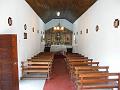 